MODEL MUNICIPAL DOMESTIC WASTEWATERMANAGEMENT PLANJULY 2005��������������������������������������������������MODEL MUNICIPAL DOMESTIC WASTEWATER MANAGEMENT PLAN1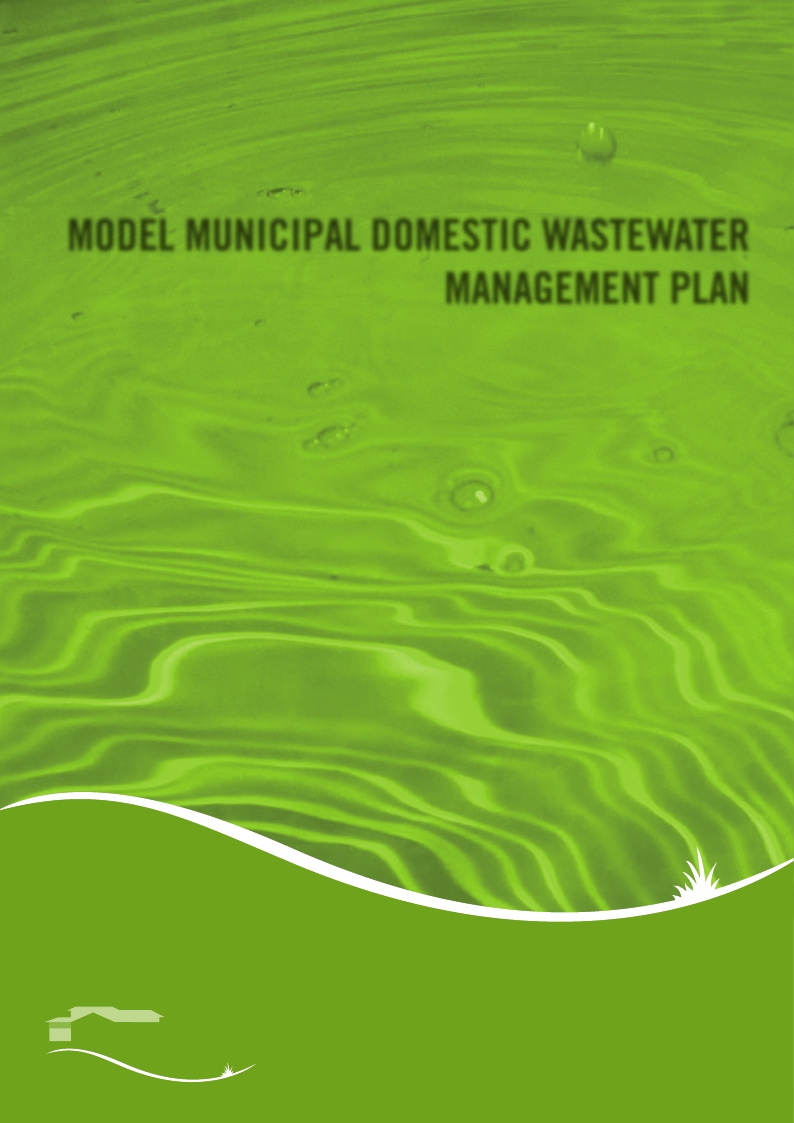 CONTENTS1. INTRODUCTION2. SETTING THE PLAN’S CONTEXT3. MANAGEMENT OF DWMPDEVELOPMENT, IMPLEMENTATIONAND REVIEW4. ASSESSING THE CURRENTWASTEWATER SITUATION5. DEVELOPING AN ACTION PLAN3579L26. COMPLETION, ADOPTION,IMPLEMENTATION, AND REVIEW 187. APPENDIX - INITIAL MODELDOMESTIC WASTEWATERMANAGEMENT PLANPROJECT OVERVIEW19COPYRIGHT MAV AND EPA DECEMBER 2001FIRST PUBLISHED DECEMBER 2001THIS VERSION JULY 2005THE ﬁRST VERSION OF THIS MODEL PLAN WAS PREPARED AS PARTOF THE MUNICIPAL DOMESTIC WASTEWATER TRIAL PROJECT WITHFUNDING ASSISTANCE PROVIDED BY THE EPA. UPDATING OF THEORIGINAL DOCUMENT WAS UNDERTAKEN AS PART OF THE STATEGOVERNMENT’S COUNTRY TOWNS WATER SUPPLY AND SEWERAGEPROGRAM INITIATIVE.DISCLAIMERTHE VIEWS EXPRESSED IN THIS PAPER DO NOT REPRESENTTHE VIEWS OF EITHER THE EPA OR THE VICTORIAN STATEGOVERNMENT.2MODEL MUNICIPAL DOMESTIC WASTEWATER MANAGEMENT PLAN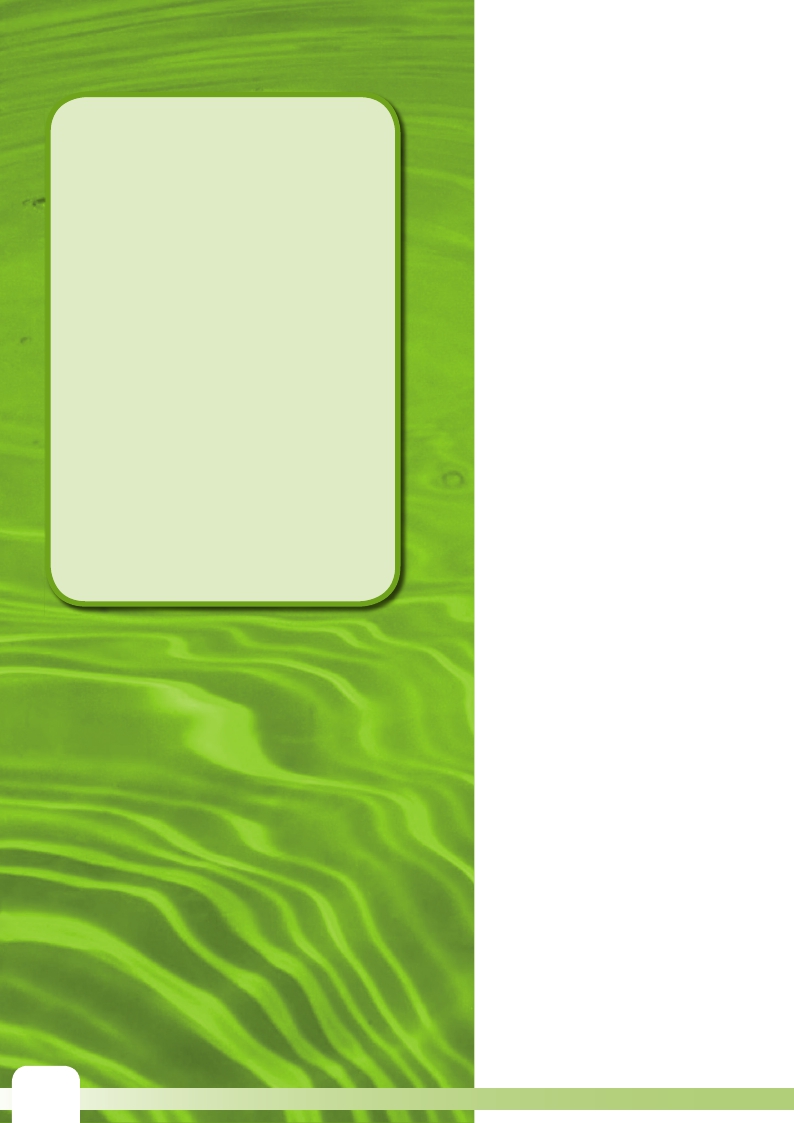 INTRODUCTION1THIS DOCUMENT OUTLINES AND EXPLAINS A MODEL FORLOCAL GOVERNMENT TO USE WHEN DEVELOPING A DOMESTICWASTEWATER MANAGEMENT PLAN (DWMP). IN AN EFFORT TOIMPROVE INTEGRATION OF COUNCIL PLANNING PROCESSES, THEPLANNING STRUCTURE USED IN THIS MODEL IS REFLECTIVE OFMODELS USED IN STORMWATER AND SUSTAINABLE WATER USEMANAGEMENT PLANS. IT IS IMPORTANT TO NOTE, HOWEVER,THAT THE MANAGEMENT OF DOMESTIC WASTEWATER DIFFERSFROM THE MANAGEMENT OF STORMWATER AND WATER USE,IN THAT:■ ALL DOMESTIC WASTEWATER POSES AN INHERENT PUBLICHEALTH RISK■ THERE ARE STATUTORY RESPONSIBILITIES ON COUNCILSAND RESULTING RISKS AND EXPOSURES THAT REQUIREMANAGEMENT AND TRANSPARENT PROCESSES■ THERE ARE FUNDAMENTAL COMMUNITY INTERESTS THROUGHTHE PAYMENT OF FEES AND ISSUING OF PERMITS■ THERE IS A REQUIREMENT FOR COMMUNITY CONSULTATIONAND PARTICIPATIONDEVELOPING A PLAN AND MANAGING A PLANNING PROCESSREQUIRES A CONSIDERABLE EFFORT AND A NUMBER OFINGREDIENTS IF IT IS TO BE SUCCESSFUL. THESE ARE:1. ENGAGEMENT OF KEY STAKEHOLDERS, BOTH INTERNALTO COUNCIL AND EXTERNAL, AT THE COMMENCEMENT,DEVELOPMENT, IMPLEMENTATION, AND EVALUATION,OF THE DWMP.2. DEVELOPMENT OF A SHARED UNDERSTANDING OF THEORGANISATIONAL AND POLICY CONTEXTS FOR THE DWMP(WHY, AND FOR WHOM, ARE WE WRITING THIS PLAN, ANDWHERE DOES IT ﬁT WITH OUR OTHER PLANS ANDCORPORATE/STRATEGIC GOALS?).3. USE OF A LOGICAL PLANNING STRUCTURE THAT CAN BEUNDERSTOOD BY THE DECISION MAKERS AND STAKEHOLDERS(I.E. DEVELOPMENT OF A DOCUMENT THAT FULﬁLLSSTRATEGIC, CORPORATE AND ACTION PLANNINGREQUIREMENTS).A DWMP WILL HAVE TWO COMPONENTS. THE ﬁRST IS THESTRATEGIC COMPONENT THAT PROVIDES AN INTRODUCTION TOTHE ISSUE, OUTLINES THE BROAD GOALS OF THE PLAN, SETSTHE CONTEXT, DISCUSSES THE MANAGEMENT APPROACH ANDTIMELINES, AND ASSESSES THE CURRENT WASTEWATER SITUATIONIN EACH TOWNSHIP. THIS PART OF THE PLAN WILL HAVE A LONGER-TERM LIFESPAN, PROBABLY FOUR YEARS. IT WILL BE ADOPTED BYCOUNCIL AND SET THE POLICY DIRECTION FOR THE MUNICIPALITYON DOMESTIC WASTEWATER MANAGEMENT.THE SECOND SECTION WILL BE THE ACTION PLAN COMPONENT.THE ACTION PLANS WILL BE SET OUT IN A MATRIX AND CONTAINALL THE STEP-BY-STEP ACTIONS REQUIRED TO IMPLEMENT THEOVERALL DWMP GOAL. THE ACTION PLANS WILL BE REVIEWEDANNUALLY, AND PROGRESS REPORTED TO COUNCIL AND SENIORMANAGEMENT. THE ACTION PLAN COMPONENT OF THE DWMPWILL BE MORE ﬂEXIBLE THAN THE STRATEGIC COMPONENT. NEWACTIONS CAN BE ADDED, EXISTING ACTIONS AMENDED, ORREDUNDANT ACTIONS REMOVED, DURING THE ANNUAL REVIEW OFTHE DWMP. IT IS UNLIKELY COUNCIL WILL WANT TO REVIEW THESPECIﬁC ACTIONS INDIVIDUALLY.ESSENTIALLY, A DWMP CAN BE BROKEN DOWN INTO EIGHTSUBHEADINGS:1. INTRODUCTION (INCLUDING GOALS)2. CONTEXT3. MANAGEMENT4. ASSESSMENT OF CURRENT WASTEWATER SITUATION5. ACTION PLANS6. APPENDICES7. REFERENCES8. ACKNOWLEDGEMENTSTHIS LIST FORMS THE MODEL THAT COUNCILS SHOULD USE TOSTRUCTURE THEIR DWMP AND IS PRESENTED DIAGRAMMATICALLYON THE FOLLOWING PAGE.MODEL MUNICIPAL DOMESTIC WASTEWATER MANAGEMENT PLAN3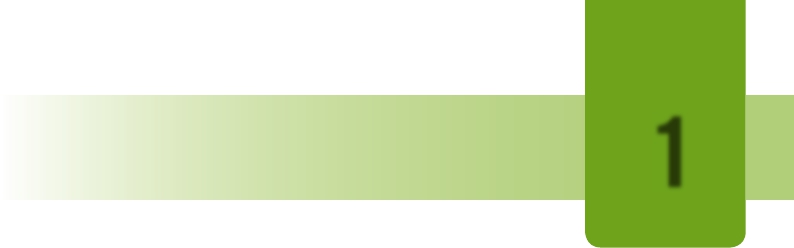 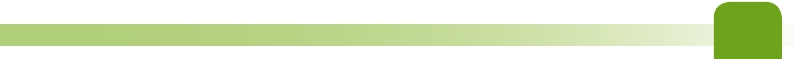 NOTE: FINAL FORMATTING AND LAYOUT OF THE PLAN WILL REﬂECTCORPORATE STYLES AND INDIVIDUAL PREFERENCESTHE REMAINDER OF THIS DOCUMENT WILL DISCUSS IN GREATERDETAIL EACH OF THESE STEPS. ADDITIONAL INFORMATION,INCLUDING RELEVANT TEXT THAT CAN BE DIRECTLY TRANSPOSEDINTO A COUNCIL PLAN, CAN BE FOUND IN THE EPA – MAVPUBLICATION ‘DOMESTIC WASTEWATER MANAGEMENT – APLANNING GUIDE FOR LOCAL GOVERNMENT’ AVAILABLE ONLINEAT WWW.MAV.ASN.AU4MODEL MUNICIPAL DOMESTIC WASTEWATER MANAGEMENT PLAN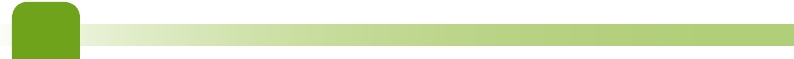 SETTING THE PLAN’S CONTEXT2THE CONTEXT SECTION OF THE DWMP OUTLINES THE INFORMATIONTHAT SUPPORTS AND JUSTIﬁES THE PLAN. IT SHOULD INCLUDE:■ THE RISKS ASSOCIATED WITH DOMESTIC WASTEWATER ANDHOW THESE RISKS CAN BE MANAGED■ A SHORT EXPLANATION ON HOW THE PLAN LINKS WITH THECORPORATE AND OTHER PLANS, AND BEST VALUE PRINCIPLES(CRITICAL LINK TO BUDGETARY ALLOCATIONS BY COUNCIL)■ A SHORT DESCRIPTION OF THE LEGISLATION REGULATINGWASTEWATER AND THE WAY IN WHICH COUNCIL MANAGESREGULATION OF SEPTIC TANKS■ BRIEF DISCUSSION OF ROLES AND RESPONSIBILITIES OFOTHER RELEVANT STAKEHOLDERS (AVOID DUPLICATION WITHLEGISLATION DISCUSSION)MOST OF THIS INFORMATION HAS ALREADY BEEN DEVELOPEDAND CAN BE DOWNLOADED FROM ‘DOMESTIC WASTEWATERMANAGEMENT - A PLANNING GUIDE FOR LOCAL GOVERNMENT’,AVAILABLE ONLINE AT WWW.MAV.ASN.AU. FOR EXAMPLE, THEINFORMATION SHEET ‘LEGISLATION RELEVANT TO DOMESTICWASTEWATER PLANNING’ CAN BE INSERTED DIRECTLY INTO THECONTEXT SECTION OF A DWMP. BELOW IS SOME ADDITIONALINFORMATION THAT WILL INFORM THE DWMP’S CONTEXT SECTION.2.1 LOCAL GOVERNMENT, PUBLIC HEALTH ANDWASTEWATER MANAGEMENTALTHOUGH THOSE DIRECTLY INVOLVED IN THE DEVELOPMENT OFTHE PLAN ARE AWARE OF THE HISTORY AND RESPONSIBILITY OFCOUNCIL IN DOMESTIC WASTEWATER IT IS WORTH DEVELOPINGA SUMMARY OF THE HISTORY, LOCAL GOVERNMENT’S ROLE INDOMESTIC WASTEWATER AND WASTEWATER THREATS TO THECOMMUNITY. THIS INFORMATION IS AVAILABLE IN DOMESTICWASTEWATER MANAGEMENT – A PLANNING GUIDE FOR LOCALGOVERNMENT, AVAILABLE AT WWW.MAV.ASN.AU.2.2 LOCAL GOVERNMENT PLANNINGAS WITH ALL LEVELS OF GOVERNMENT IN AUSTRALIA, LOCALGOVERNMENT HAS MANY PLANNING PROCESSES. LEGISLATIONREQUIRES THE DEVELOPMENT OF CORPORATE PLANS, MUNICIPALPUBLIC HEALTH PLANS, AND THE DEVELOPMENT OF THEMUNICIPAL STRATEGIC STATEMENT (MSS). THERE ARE ALSOMANY PLANS OR STRATEGIES ADDRESSING THE ENVIRONMENT(ENVIRONMENTAL AND CONSERVATION PLANNING), ECONOMICGROWTH (STRATEGIC LAND USE STRATEGIES, INFRASTRUCTUREPLANNING, AND BUSINESS DEVELOPMENT), AND COMMUNITYDEVELOPMENT (ARTS, DISABILITY, AND RECREATIONAL PLANS).THERE MAY BE AREAS OF OVERLAP BETWEEN EXISTING PLANSAND A DWMP. IT IS IMPORTANT TO IDENTIFY THESE TO AVOIDPOTENTIAL DUPLICATION OR WASTED EFFORT. TO ENSUREBUDGETARY COMMITMENT, THE DWMP MUST BE LINKED TO THECORPORATE PLAN AND APPROVED BY COUNCIL.IT IS PARTICULARLY IMPORTANT THAT THE DWMP IS STRONGLYLINKED WITH THE PLANNING SCHEME. A REQUIREMENT OF THEPLANNING AND ENVIRONMENT ACT 1987 IS THAT CONTROLS ONTHE USE AND DEVELOPMENT OF LAND IN A PLANNING SCHEMERELATE TO THE OBJECTIVES AND STRATEGIES CONTAINED WITHINTHE MSS FOR THE MUNICIPALITY. THE SCHEME CONTAINS THESTATE PLANNING POLICY FRAMEWORK WHICH IS THE SAME INALL SCHEMES AND A LOCAL PLANNING POLICY FRAMEWORKWHICH MAY VARY BETWEEN COUNCILS AND IS INFORMED BY THECOUNCIL’S MSS. THE LOCAL PLANNING POLICY IDENTIﬁES THELONG-TERM DIRECTIONS ABOUT LAND USE AND DEVELOPMENT INTHE MUNICIPALITY AND PROVIDES THE RATIONALE FOR SPECIﬁCPROVISIONS IN THE SCHEME. THE LOCAL PLANNING POLICYNEEDS TO BE ALSO INFORMED BY THE DWMP AND THE POLICIESOF COUNCIL CONTAINED IN THIS PLAN.ANOTHER CONSIDERATION IS THE REQUIREMENT FOR THE DWMPTO ADOPT AND IMPLEMENT BEST VALUE PRINCIPLES. BESTVALUE IS ABOUT MEETING THE NEEDS OF THE COMMUNITY BYTHE PROVISION OF COUNCIL SERVICES THAT ARE THE ‘BEST ONOFFER’. THE SIX PRINCIPLES THAT UNDERPIN THE BEST VALUEREQUIREMENTS ARE:■ QUALITY AND COST STANDARDS FOR ALL SERVICES■ RESPONSIVENESS TO COMMUNITY NEEDS■ ACCESSIBLE AND APPROPRIATELY TARGETED SERVICES■ CONTINUOUS IMPROVEMENT■ REGULAR COMMUNITY CONSULTATION■ FREQUENT REPORTING TO THE COMMUNITYMODEL MUNICIPAL DOMESTIC WASTEWATER MANAGEMENT PLAN5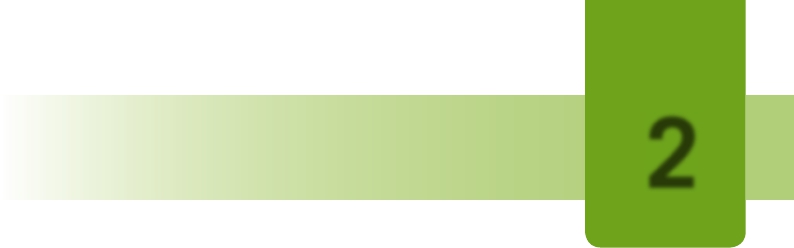 2.3 REGIONAL CONTEXTIT IS IMPORTANT TO RECOGNISE THAT THE DEVELOPMENT OFA DWMP IS OF INTEREST TO ORGANISATIONS WITH REGIONALSTATUTORY RESPONSIBILITIES FOR ENVIRONMENT PROTECTION,CONSERVATION AND SUSTAINABLE DEVELOPMENT. CATCHMENTMANAGEMENT AUTHORITIES AND WATER AUTHORITIES HAVEA DIRECT INTEREST IN WASTEWATER MANAGEMENT AND AREOFTEN IMPORTANT PLAYERS IN THE DEVELOPMENT OF A DWMP.REGIONAL EPA, DHS AND DSE MAY ALSO PLAY AN IMPORTANTROLE IN SETTING UP REGIONAL CONTEXT FOR THE DEVELOPMENT OFA DWMP.IT IS CRITICAL THAT STRATEGIES AND ACTIONS EMERGING FROMDIFFERENT PLANNING PROCESSES UNDERTAKEN BY COUNCILAND OTHER LOCAL AGENCIES OR AUTHORITIES ARE INTEGRATEDIN A DWMP. IT IS WORTHWHILE INCLUDING A SUMMARY OFALL WATER-RELATED REGIONAL INITIATIVES THAT MAY IMPACT ORWHERE DOMESTIC WASTEWATER HAS AN IMPACT. FOR EXAMPLE,CATCHMENT MANAGEMENT STRATEGIES, RIVER HEALTHSTRATEGIES OR WATER QUALITY IMPROVEMENT PLANS.2.4 STATE LEGISLATION AND POLICIESALTHOUGH THOSE DIRECTLY INVOLVED IN THE DEVELOPMENT OFTHE PLAN ARE AWARE OF LEGISLATIVE REQUIREMENTS UNDER THEENVIRONMENT PROTECTION ACT 1970 AND STATE ENVIRONMENTPROTECTION POLICIES, IT CANNOT BE ASSUMED THAT COUNCIL,COUNCIL OFﬁCERS, EXTERNAL STAKEHOLDERS AND THE COMMUNITYPOSSESS THIS KNOWLEDGE. IT IS ALSO IMPORTANT TO OUTLINE THEROLES AND RESPONSIBILITIES OF STATE AND LOCAL GOVERNMENTS,AND OF STATE AUTHORITIES AND INSTRUMENTALITIES. IT ISWORTH DEVELOPING A SUMMARY OF THE LEGISLATIVE AND POLICYREQUIREMENTS. THIS INFORMATION CAN BE DOWNLOADED FROM‘DOMESTIC WASTEWATER MANAGEMENT – A PLANNING GUIDEFOR LOCAL GOVERNMENT’ AT WWW.MAV.ASN.AU6MODEL MUNICIPAL DOMESTIC WASTEWATER MANAGEMENT PLANMANAGEMENT OF DWMP DEVELOPMENT,IMPLEMENTATION AND REVIEW3THIS SECTION OF THE DWMP SHOULD INCLUDE:■ AN OUTLINE OF THE OFﬁCERS AND COMMITTEES INVOLVED INDEVELOPING THE PLAN INCLUDING TERMS OF REFERENCE ANDDEVELOPMENT TIMELINES■ AN OUTLINE AND DESCRIPTION OF THE MAJOR STEPS INTHE DEVELOPMENT OF THE PLAN INCLUDING COMMUNITYCONSULTATION AND PARTICIPATION STEPS■ AN OUTLINE ON HOW THE DWMP WILL BE MANAGED IN ITSIMPLEMENTATION STAGE■ EVALUATION PROCESS FOR THE DWMP■ AN OUTLINE ON HOW THE PLAN WILL BE MANAGED IN ITSIMPLEMENTATION AND EVALUATION STAGES3.1 THE PROJECT MANAGER AND PROJECTMANAGEMENT TEAMA CLEAR MANAGEMENT STRUCTURE IS CRITICAL FOR SUCCESSFULIMPLEMENTATION OF A DWMP. A SUGGESTED MANAGEMENTSTRUCTURE IS A PROJECT MANAGER (THIS MAY BE A SENIORENVIRONMENTAL HEALTH OFﬁCER) AND A SUPPORTING PROJECTMANAGEMENT TEAM.THE PROJECT MANAGER IS PRIMARILY RESPONSIBLE FORCOORDINATING THE PLANNING, COMMUNICATION ANDCONSULTATION PROCESSES ASSOCIATED WITH THE PROJECTINCLUDING REPORTING TO EXECUTIVE MANAGEMENT ANDCOUNCIL.TO ENSURE THE PLAN HAS INPUT AND RELEVANCE ACROSS COUNCILDEPARTMENTS, DWMP PROJECT MANAGEMENT TEAMS SHOULDINCLUDE OFﬁCERS FROM DEPARTMENTS SUCH AS ENVIRONMENTALAND LAND USE PLANNING (REPRESENTATION BY PLANNINGOFﬁCERS IS CRITICAL), STORMWATER MANAGEMENT, GOVERNANCEAND ENGINEERING. THE PROJECT MANAGEMENT TEAM SHOULDALSO INCLUDE REPRESENTATION FROM REGIONAL DEPARTMENTOF SUSTAINABILITY AND ENVIRONMENT, DEPARTMENT OFHUMAN SERVICES, THE EPA, WATER AUTHORITIES, CATCHMENTMANAGEMENT AUTHORITIES, AND NEIGHBOURING COUNCILS(WHERE RELEVANT). IT IS ESSENTIAL TO ENGAGE EXTERNALSTAKEHOLDERS FROM THE BEGINNING OF THE PROJECT TO ENSUREMAXIMUM INPUT AND BUY-IN.OTHER DEPARTMENTS WITHIN COUNCIL, SUCH AS RISKMANAGEMENT, GIS, IT, ﬁNANCE, BUILDING SURVEYING,ORGANISATIONAL DEVELOPMENT, HR AND ECONOMICDEVELOPMENT MAY ALSO PROVIDE VALUABLE INPUT INTO DWMPDEVELOPMENT.IT IS IMPORTANT TO HAVE TERMS OF REFERENCE FOR THE PROJECTMANAGEMENT TEAM. SOME EXAMPLES TO BE USED (AS AMINIMUM) ARE:■ TO DEVELOP, IMPLEMENT, MONITOR AND REVIEW THEDOMESTIC WASTEWATER MANAGEMENT PLAN FOR (INSERTCOUNCIL)■ TO ENSURE THAT OTHER RELEVANT STAFF ARE AWARE OF ANDPARTICIPATE IN THE IMPLEMENTATION OF THE DOMESTICWASTEWATER MANAGEMENT PLAN■ TO IDENTIFY RELEVANT STAFF OR ORGANISATIONS AND THEIRROLES IN IMPLEMENTING THE DOMESTIC WASTEWATERMANAGEMENT PLAN■ TO PROVIDE ALL RELEVANT STAFF WITH REGULAR UPDATES ONDOMESTIC WASTEWATER MANAGEMENT■ TO PROVIDE LEADERSHIP AND DIRECTION FOR (INSERTCOUNCIL)’S DOMESTIC WASTEWATER MANAGEMENT■ TO REVIEW AND AMEND THE DOMESTIC WASTEWATERMANAGEMENT PLAN AS REQUIRED■ TO PERIODICALLY PARTICIPATE IN STATEWIDE DISCUSSIONSAND EVENTS ON DOMESTIC WASTEWATERTHE PROJECT MANAGEMENT TEAM SHOULD CONTINUE TO MEETDURING THE IMPLEMENTATION AND EVALUATION STAGES OF THEPLAN.3.2 PROCESS OF DEVELOPING A DWMPTHE FOLLOWING LIST OUTLINES THE GENERAL STEPS FORDEVELOPING A DWMP. THESE STEPS ARE INTERCHANGEABLE.1. CONVENE PROJECT MANAGEMENT TEAM2. GATHER NECESSARY INFORMATION, INCLUDING WASTEWATERDATA FOR EACH TOWN3. UNDERTAKE PUBLIC HEALTH AND ENVIRONMENTAL RISKMODEL MUNICIPAL DOMESTIC WASTEWATER MANAGEMENT PLAN7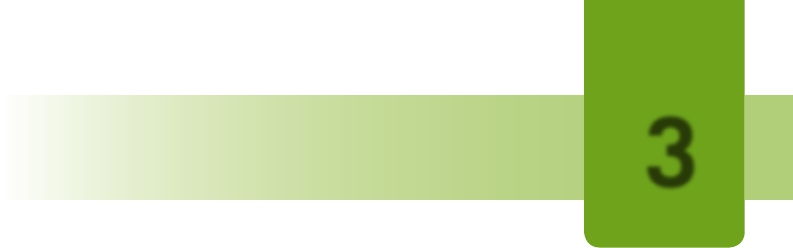 ASSESSMENT FOR EACH TOWN BASED ON THE INFORMATION4. IDENTIFY OVERALL STRATEGIES OR OPTIONS TOWARDS DESIREDOUTCOMES FOR EACH TOWN BASED ON THE INFORMATION5. DEVELOP ACTIONS TO ADDRESS RISKS FOR EACH TOWN BASEDON RISK ASSESSMENT AND STRATEGIES6. ESTABLISH PRIORITIES BASED ON RISK ASSESSMENT ANDBEST VALUE PRINCIPLES7. PROJECT MANAGEMENT TEAM ENDORSE STRATEGIES,ACTIONS, ASSIGN RESPONSIBILITIES AND TIMEFRAMES8. SEEK COUNCIL APPROVAL AND ADOPTION OF DWMP9. IMPLEMENT PLAN (INCLUDING ANNUAL REVIEW)10. COMPLETE AND EVALUATE DWMP (AT END OF FOURTH YEAR)3.3 COMMUNITY CONSULTATIONA CRITICAL PART OF THE DEVELOPMENT OF A DWMP ISCOMMUNITY COLLABORATION AND CONSULTATION. COMMUNITYINVOLVEMENT IS IMPORTANT TO INFORM COUNCIL EFFORTS TOIMPROVE THE COMMUNITY ENVIRONMENT. THE COMMUNITYMAY PLAY AN IMPORTANT ROLE IN HELPING COUNCIL TO GATHERDATA ABOUT THEIR ONSITE SYSTEMS AND OTHER DATA IN APARTICULAR TOWNSHIP. IT IS SIGNIﬁCANT THAT THEIR EFFORTIS RECOGNISED AND THAT THEIR INPUT CONTRIBUTES TO THEDEVELOPMENT OF A DWMP.OFTEN THERE IS A COUNCIL EXPECTATION GOVERNING THISACTIVITY THAT MAY BE REﬂECTED IN THE CORPORATE PLAN OROTHER POLICY DECISIONS SUCH AS AN ACCESS AND EQUITYPOLICY. THERE MAY ALSO BE OPPORTUNITIES TO INTEGRATETHIS CONSULTATION EXERCISE WITH AN ALREADY PLANNEDCONSULTATION PROCESS, E.G. COMMUNITY SURVEYS. FOR MOREINFORMATION ON COMMUNITY CONSULTATION, INCLUDINGCASE STUDIES, SEE THE INFORMATION SHEET ‘COMMUNITYCONSULTATION METHODS’ IN THE RESOURCE GUIDE SECTION OF‘DOMESTIC WASTEWATER MANAGEMENT – A PLANNING GUIDEFOR LOCAL GOVERNMENT’ AT WWW.MAV.ASN.AU8MODEL MUNICIPAL DOMESTIC WASTEWATER MANAGEMENT PLANASSESSING THE CURRENT WASTEWATER SITUATION4ASSESSING THE STATUS OF DOMESTIC WASTEWATER IN THEMUNICIPALITY REQUIRES THE DEVELOPMENT OF A WASTEWATERPROﬁLE FOR ALL PARTIALLY OR TOTALLY SEWERED TOWNS. FROMTHIS PROﬁLE RISK ASSESSMENT CAN BE UNDERTAKEN WHICHLEADS TO THE FORMULATION OF STRATEGIES AND AN ACTIONPLAN TO ADDRESS THESE RISKS. IT IS THE ROLE OF THE PROJECTMANAGEMENT TEAM TO THEN ASSIGN PRIORITIES FOR ACTIONS.THE DEVELOPMENT OF A WASTEWATER PROﬁLE AND THE RISKASSESSMENT ENSURE THAT THE DWMP STRATEGIES AND ACTIONSARE BASED ON FACTS, ARE TARGETED AND APPROPRIATELY TIMED.FURTHER, EVIDENCE BASED STRATEGIES AND ACTIONS WILLENHANCE APPLICATIONS FOR FUNDING (BOTH INTERNAL BUDGETARYALLOCATIONS AND EXTERNAL GRANTS).4.1 LOCAL WASTEWATER MANAGEMENT PROﬁLETHIS INFORMATION IS CRITICAL TO PROVIDE A SHAREDUNDERSTANDING OF THE FEATURES AND SCOPE OF DOMESTICWASTEWATER MANAGEMENT IN THE MUNICIPALITY. IMPORTANTLY,IT HIGHLIGHTS THE SHORT-, MEDIUM- AND LONG-TERM IMPACTSTO PUBLIC HEALTH AND THE ENVIRONMENT AND POINTS OUTTHE STRATEGIES OR OPTIONS AVAILABLE FOR CONSIDERATIONBY COUNCIL TO REDUCE THESE ADVERSE IMPACTS. ESSENTIALINFORMATION, GATHERED FOR EACH TOWN, WOULD COMPRISE THEFOLLOWING:■ EXISTING NUMBER OF SEPTIC SYSTEMS, TYPE, AGE/TIMEPROﬁLES AND INSTALLATION TRENDS;■ PERFORMANCE INDICATORS: COMPLAINTS, INSPECTIONS, DE-SLUDGING STATISTICS, RETICULATED SEWERAGE DEVELOPMENTTIMELINES, POLLUTION STUDIES■ SIZE AND CHARACTERISTICS OF THE TOWN, INCLUDINGNUMBER OF ALLOTMENTS UNDER 1000 SQUARE METRES,ALLOTMENTS BETWEEN 5000 AND 10,000 SQUAREMETERS, AND ALLOTMENTS OVER 10,000 SQUARE METRES,NUMBER OF HOUSES, DEVELOPMENT TRENDS, NUMBER OFCOMMERCIAL PROPERTIES■ PERTINENT GEOGRAPHICAL AND GEOLOGICAL INFORMATION,SUCH AS SOIL TYPE, PROXIMITY OF WATERCOURSES, WATERCATCHMENTS AND AREAS OF ENVIRONMENTAL SIGNIﬁCANCE■ COUNCIL APPROVAL AND MANAGEMENT PROCESSES ANDRELATED PRACTICES■ A MAP OF EACH TOWN SHOWING ‘HOT SPOTS’ OR HIGH RISKAREAS WHERE ONSITE SYSTEMS ARE HEAVILY IMPACTING THEENVIRONMENT AND PUBLIC HEALTH.NOTE THAT WATER AUTHORITIES MAY REQUIRE ADDITIONALINFORMATION AND SHOULD BE CONSULTED DURING THIS PHASE OFTHE PLANNING PROCESS.4.2 PRIORITY SETTINGTHIS STAGE OF THE DEVELOPMENT OF A DWMP IS CONCERNEDWITH DEﬁNING PRIORITY WASTEWATER MANAGEMENT ISSUESUSING THE INFORMATION GATHERED IN THE PROﬁLE. IT ISTHE RESPONSIBILITY OF THE PROJECT MANAGEMENT TEAM TODETERMINE PRIORITIES BASED ON THE RISKS IDENTIﬁED AND THEBEST VALUE PRINCIPLES.THE MUNICIPALITY CAN BE DIVIDED INTO TOWNS AS ANAPPROACH TO IDENTIFYING THREATS, VALUES AND FORFORMULATING MANAGEMENT STRATEGIES (THE ACTION PLAN WILLCONTAIN THE SPECIﬁC ACTIONS RELATING TO EACH OF THESESTRATEGIES). IT SHOULD BE RECOGNISED, HOWEVER, THAT SEVERALTOWNS MAY FACE THE SAME, OR VERY SIMILAR, ISSUES AND INRESULT MAY SHARE COMMON OR SIMILAR ‘SOLUTIONS’.4.2.1 WASTEWATER THREATSALL WASTEWATER GENERATION AND/OR DISCHARGE CARRIES ANINHERENT THREAT WITH POTENTIAL TO HARM HUMAN HEALTH ORDAMAGE THE RECEIVING ENVIRONMENT. A LIST OF COMMONWASTEWATER RISKS TO PUBLIC HEALTH AND ENVIRONMENT CANBE FOUND ON THE INFORMATION SHEET “DOMESTIC WASTEWATERAS A RISK’, PART OF THE RESOURCE GUIDE COMPONENT OF‘DOMESTIC WASTEWATER MANAGEMENT – A PLANNING GUIDEFOR LOCAL GOVERNMENT’, AVAILABLE AT WWW.MAV.ASN.AU4.2.2 VALUESVALUES REﬂECT THE COMMUNITY’S PERCEPTIONS OF PUBLICHEALTH AND THE PROTECTION OF BENEﬁCIAL USES OF THERECEIVING ENVIRONMENT.BENEﬁCIAL USES OF SURFACE WATERS ARE LISTED IN THE STATEENVIRONMENT PROTECTION POLICY (WATERS OF VICTORIA)(SEPP-WOV). THESE INCLUDE:■ AQUATIC ECOSYSTEMSMODEL MUNICIPAL DOMESTIC WASTEWATER MANAGEMENT PLAN9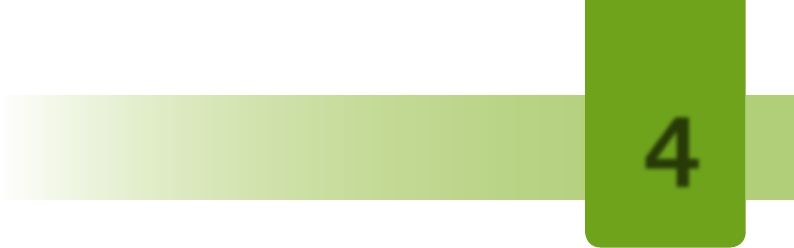 ■ PRIMARY CONTACT RECREATION■ SECONDARY CONTACT RECREATION■ AESTHETIC ENJOYMENT■ INDIGENOUS CULTURAL AND SPIRITUAL VALUES■ NON-INDIGENOUS CULTURAL AND SPIRITUAL VALUES■ AGRICULTURE AND IRRIGATION■ AQUACULTURE■ INDUSTRIAL AND COMMERCIAL USES■ HUMAN CONSUMPTION AFTER APPROPRIATE TREATMENT■ FISH, CRUSTACEA & MOLLUSCS FOR HUMAN CONSUMPTION.SEPP-WOV (AND ITS RELEVANT SCHEDULES) ALSO LISTSBENEﬁCIAL USES TO BE PROTECTED IN DIFFERENT TYPES OFENVIRONMENT OF SPECIﬁC AREA.BENEﬁCIAL USES OF GROUNDWATER ARE LISTED IN THE STATEENVIRONMENT PROTECTION POLICY (GROUNDWATERS OF VICTORIA)(SEPP-GROUNDWATER). SEPP-GROUNDWATER DIVIDES THEENVIRONMENT INTO DIFFERENT SEGMENTS BASED ON BACKGROUNDLEVEL OF TOTAL DISSOLVED SOLIDS (TDS) IN THE GROUNDWATER. ITTHEN REFERS TO BENEﬁCIAL USES TO BE PROTECTED IN EACH OFTHE SEGMENTS AND THE RELEVANT INDICATORS. BENEﬁCIAL USESOF GROUNDWATER TO BE PROTECTED ARE:■ MAINTENANCE OF ECOSYSTEMS■ POTABLE WATER SUPPLY – DESIRABLE AND ACCEPTABLE■ POTABLE MINERAL WATER SUPPLY■ AGRICULTURE■ PARKS AND GARDEN■ STOCK WATERING■ INDUSTRIAL WATER USE■ PRIMARY CONTACT RECREATION■ BUILDINGS AND STRUCTURES.BENEﬁCIAL USES OF LAND ARE LISTED IN THE STATEENVIRONMENT PROTECTION POLICY (PREVENTION ANDMANAGEMENT OF CONTAMINATION OF LAND) (SEPP-LAND).SEPP-LAND DIVIDES THE LAND ENVIRONMENT INTO DIFFERENTCATEGORIES, SUCH AS PARKS AND RESERVES, AGRICULTURE,ETC. IT THEN LISTS BENEﬁCIAL USES TO BE PROTECTED FOR EACHOF THE LAND USE CATEGORY AND THE RELEVANT INDICATORS.BENEﬁCIAL USES OF LAND ARE:■ MAINTENANCE OF ECOSYSTEMS■ HUMAN HEALTH■ BUILDINGS AND STRUCTURES■ AESTHETIC■ PRODUCTION OF FOOD, ﬂORA AND ﬁBRE.AS WITH ASSESSMENT OF THREATS WITHIN TOWNSHIPS, THEVALUES OF PUBLIC HEALTH AND RECEIVING ENVIRONMENTS NEEDSTO BE ASSESSED AND BASED ON INFORMATION COLLATED IN THEWASTEWATER MANAGEMENT PROﬁLE. PARTICULAR ATTENTIONSHOULD BE PAID TO NON-COMPLIANCE AND NON-CONFORMANCEWITH THE LEGISLATION AND WITH STATE AND COUNCIL POLICIES.A SIGNIﬁCANCE RATING (LOW, MODERATE, HIGH AND VERY HIGH)SHOULD BE ASSIGNED FOR EACH SPECIﬁC VALUE TYPE WITHINEACH TOWN, AS SHOWN BELOW.10MODEL MUNICIPAL DOMESTIC WASTEWATER MANAGEMENT PLAN4.2.3 RISK ASSESSMENTRISK MAGNITUDES SHOULD BE CALCULATED FOR ALLCOMBINATIONS OF VALUES AND THREATS WITHIN EACH TOWN BYASSIGNING A NUMERICAL SCORE FOR EACH QUALITATIVE RATING(IE. 1 = LOW, 2 = MODERATE, 3 = HIGH AND 4 = VERYHIGH). USING THE TABLE BELOW THE RISK MAGNITUDE FOR EACHCOMBINATION OF THREAT AND VALUE CAN BE CALCULATED: RISK= VALUE X THREAT. THE NUMBERS SHOULD BE REGARDED AS AREﬂECTION OF LOCAL KNOWLEDGE AND EXPERIENCES RATHER THANABSOLUTE VALUES OF RISK. THE RISK MATRIX THEN BECOMES ATOOL IN QUANTIFYING THE RELATIVE RISKS IN EACH TOWN ANDTHE BASIS FOR PRIORITISING WASTEWATER MANAGEMENT ISSUESWITHIN A TOWN AND ACROSS THE MUNICIPALITY FOR THE PROJECTMANAGEMENT TEAM.MODEL MUNICIPAL DOMESTIC WASTEWATER MANAGEMENT PLAN115DEVELOPING AN ACTION PLANA DWMP IS A STRATEGIC PLAN. IT REQUIRES AN OVERALL GOAL THATWILL BE SUPPORTED BY VARIOUS STRATEGIES. THE STRATEGIES AREMORE DETAILED STATEMENTS OF PURPOSE THAT WILL ENABLE THEREACTIVE MANAGEMENT STRATEGIES:■ INFORMATION MANAGEMENTGOAL TO BE MET. UNDER THE STRATEGIES IS A RANGE OF ACTIONS,HIGHLY DETAILED STATEMENTS OF INTENT THAT INCLUDE TIMELINES,MEASURES OF COMPLETION AND RESPONSIBILITIES. THIS SECTIONDISCUSSES EACH OF THESE STRATEGIC PLANNING LEVELS.■■SYSTEMATIC INFORMATION COLLECTION, STORAGE,RETRIEVAL AND ANALYSIS OF WASTEWATER TECHNICAL DATADEVELOPMENT OF ‘IN THE ﬁELD’ DATA MANAGEMENTAND COMMUNICATION TOOLS5.1 SETTING GOALSAN OVERALL GOAL SHOULD BE SET FOR THE DWMP. THIS WILL SETTHE SCENE FOR THE RESULTING STRATEGIES AND ACTIONS. THE GOALSHOULD BE OUTLINED IN THE INTRODUCTION. SOME EXAMPLEGOALS ARE:■ TO GUIDE COUNCIL TOWARDS MORE SUSTAINABLE DOMESTICWASTEWATER MANAGEMENT■ TO REDUCE THE ENVIRONMENTAL, HEALTH AND ECONOMICRISK, BOTH TO COUNCIL AND THE COMMUNITY, POSED BYDOMESTIC WASTEWATER■ TO COMPREHENSIVELY IDENTIFY ACTIONS, RELEVANT STAKEHOLDERSAND NECESSARY TIMELINES TO MANAGE DOMESTIC WASTEWATERSUSTAINABLY IN (INSERT COUNCIL NAME)■ REGULATORY MANAGEMENT■ INTEGRATE COUNCIL’S REGULATORY SERVICE SYSTEMSSUCH AS BUILDING, PLANNING AND PUBLIC HEALTH INDEVELOPMENT APPROVAL PROCESSES■ REVIEW SEPTIC TANK APPROVAL POLICIES ANDPROCESSES AND DEVELOP CLEAR COUNCIL POLICIESREﬂECTING WASTEWATER MANAGEMENT ISSUES INFUTURE LAND USE DEVELOPMENT■ DEVELOP CLEAR REGULATORY RESPONSIBILITIES FOR SEWERCONNECTIONS AND VERIﬁCATION INCLUDING PROGRESSAND PRIORITIES OF SEWERAGE AUTHORITY BACKLOGPROGRAMS■ COMPLIANCE MANAGEMENT■ TO SUPPORT RATIONAL TOWN PLANNING■COMMUNICATE TO HOUSEHOLDERS AND THEGENERAL COMMUNITY THEIR INDIVIDUAL LEGISLATIVE5.2 IDENTIFYING STRATEGIESFROM IDENTIﬁCATION OF A DWMP GOAL, STRATEGIES NEEDTO BE FORMULATED. STRATEGIES CAN BE FORMED ACCORDINGTO TOWNSHIPS OR SUB-CATCHMENT AREAS. THE INFORMATIONCOLLECTED IN THE WASTEWATER PROﬁLE AND THE RISKASSESSMENT, AS WELL AS INPUT FROM OTHER EXTERNAL REGIONALAGENCIES SUCH AS CATCHMENT MANAGEMENT AUTHORITIES,WATER AUTHORITIES, EPA ETC., ON DIFFERENT INITIATIVES IN THEREGION, WILL GUIDE THE STRATEGY DEVELOPMENT.STRATEGIES ARE MORE SPECIﬁC AND CAN BE BROKEN DOWN INTOREACTIVE STRATEGIES OR PROACTIVE STRATEGIES (SOME EXAMPLERESPONSIBILITIES PERTAINING TO SEPTIC SYSTEMSPROACTIVE MANAGEMENT STRATEGIES:■ COMPLIANCE MANAGEMENT■ INVESTIGATION OF INCENTIVES FOR CONNECTION TOSEWER WHEN AVAILABLE■ INVESTIGATION OF INCENTIVES FOR CORRECTMAINTENANCE OF SEPTIC SYSTEMS BY HOUSEHOLDERS■ INFORMATION MANAGEMENT■ DEVELOPMENT OF A NEW HOME OWNERS INFORMATION KITSTRATEGIES ARE LISTED BELOW).■DEVELOPMENT OF AN INFORMATION BROCHURE FOREACH TOWN HAS ITS OWN WASTEWATER ISSUES, ENVIRONMENT ANDCOMMUNITY CHARACTERISTICS, WHICH NEED TO BE REﬂECTED INTHE STRATEGY FORMULATION AND SUBSEQUENTLY ACTION PLAN. ITALSO MEANS THAT DIFFERENT STAKEHOLDERS MAY BE ENGAGED ONSPECIﬁC LOCAL ISSUES.HOUSEHOLDERS5.3 ACTION PLANNINGAN ACTION PLAN IS A DETAILED LISTING OF TASKS THAT HAVE TOBE CARRIED OUT TO IMPLEMENT EACH SET STRATEGY,WHICH ISBASED ON TOWNSHIPS OR SUB-CATCHMENT AREAS.12MODEL MUNICIPAL DOMESTIC WASTEWATER MANAGEMENT PLAN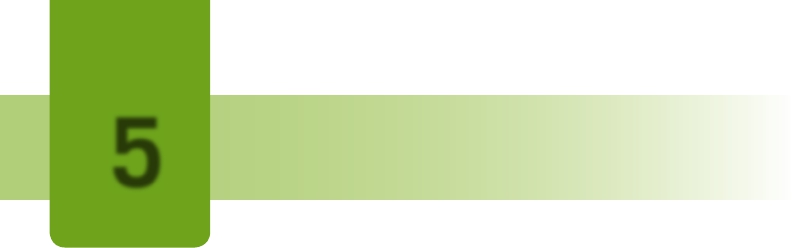 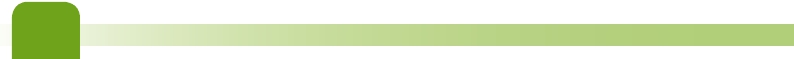 THE ACTION PLANS WILL DRAW ON DATA ALREADY GATHERED, SUCH AS:■ MAPS OF THE TOWN INCLUDING PLANNING OVERLAYS, TOPOGRAPHICALAND GEOLOGICAL FEATURES, BUILT AND NATURAL DRAINAGE SYSTEMS■ WASTEWATER DATA INCLUDING SEPTIC TANK LOCATIONS/DENSITIES AND TYPES, RECEIVING ENVIRONMENT TESTINGRESULTS, COMPLAINTS, RESULTS OF SURVEYS■ PROPOSED DEVELOPMENT AREAS■ INFORMATION COLLECTED FROM OTHER PLANS E.G.ENVIRONMENT, STORMWATER MANAGEMENT■ INFORMATION HELD BY OTHER STAKEHOLDERS E.G. STREAMMONITORING DATA, GROUND WATER DATA■ INITIATIVES BY OTHER REGIONAL ORGANISATIONS SUCH ASCMAS, WATER AUTHORITIES, REGIONAL EPA, DHS AND DSE5.3.1 PROJECT MANAGER AND PROJECTMANAGEMENT TEAMIT IS ADVISABLE TO USE THE SAME PROJECT MANAGER ANDPROJECT MANAGEMENT TEAM TO FORMULATE THE ACTION PLAN.THIS GROUP WILL HAVE ALREADY AGREED ON THE GOAL OF THE PLANAND ITS DRAFT STRATEGIES.5.3.2 IDENTIFYING ACTION STEPSTHE ACTION PLAN INCLUDES A LIST OF THE ACTION STEPS LISTEDIN CHRONOLOGICAL ORDER THAT WILL ACCOMPLISH THE INTENDEDSTRATEGY. THESE ACTION STEPS MUST BE CLEARLY WRITTEN ANDEXPECTED OUTCOME FROM EACH ACTION PLAN STEP NEEDS TO BECLEARLY ARTICULATED.ACTION STEPS ARE QUANTIﬁED OBJECTIVES SET BY THE TEAM TOBE ATTAINED AT A FUTURE DATE. THEY EXPRESS OR DEﬁNE THEAIMS OF THE ACTION PLAN - WHAT ARE WE AIMING FOR? GOODPERFORMANCE ACTION STEP TARGETS WILL BE SMART:■ SPECIﬁC: CLEAR, UNAMBIGUOUS AND EASY TO UNDERSTANDBY THE ACTION PLANNING TEAM WHO ARE REQUIRED TOACHIEVE THEM■ MEASURABLE: THERE IS NO POINT SETTING A TARGET FOR WHICHSUCCESS CANNOT BE GAUGED BY REFERRING TO A SPECIﬁCMEASURE(S)■ ACHIEVABLE: EXPRESSING SPECIﬁC AIMS THAT THE TEAM FEELCAN REALISTICALLY BE ACHIEVED, WITH SOME EFFORT: ‘OUT OFREACH, BUT NOT OUT OF SIGHT’■ RELEVANT TO THOSE WHO WILL BE REQUIRED TO MEET THEM■ TIMED: THERE SHOULD BE A SET TIMESCALE FOR ACHIEVING ATARGET TO ENCOURAGE A FOCUSED EFFORT.5.3.3 ASSIGNING RESPONSIBILITIES ANDTIMEFRAMESAN OFﬁCER SHOULD BE NOMINATED TO TAKE RESPONSIBILITY FOREACH STEP WITHIN THE ACTION PLAN. THE PROJECT MANAGER MUSTENSURE THE PERSON OR ORGANISATION RESPONSIBLE FOR EACH ACTIONIS INFORMED AND AGREES TO PARTICIPATE. IT IS IMPORTANT THATLISTED ACTION STEPS ARE IN CHRONOLOGICAL ORDER, AND SPREADOVER A REASONABLE TIMEFRAME SO THEY ARE NOT ALL BEING DONEAT THE SAME TIME. USE THE CHRONOLOGICAL LIST FOR MONITORINGIMPLEMENTATION. ENSURE THAT YOU ARE REALISTIC ABOUT WHAT CANBE ACCOMPLISHED BY WHEN, AND WITH WHAT RESOURCES.5.3.4 REQUIRED RESOURCESRESOURCES ARE NEEDED TO ACCOMPLISH EACH OF THE ACTIONSTEPS. THESE RESOURCES MAY INCLUDE ﬁNANCIAL, FACILITIES ANDEQUIPMENT, PEOPLE AND INFORMATION. THE RESOURCES REQUIRED TOCOMPLETE EACH OF THE ACTION STEPS WILL NEED TO BE QUANTIﬁED.IN SOME CASES THERE WILL BE EXISTING RESOURCES THAT CAN BEALLOCATED TO A TASK(S), OFTEN IT MAY BE NECESSARY TO REQUESTRESOURCES THROUGH THE BUDGETARY PROCESS. THIS MAY HAVE ANIMPACT ON THE TIMING OF ACTION STEPS IN THE PLAN.5.3.5 REVISION AND REPORTINGACTION PLANS CHANGE AS ACTION STEPS ARE COMPLETED ANDNEW ACTIONS ADDED TO THE PLAN. IT IS THEREFORE IMPORTANT TOENSURE THAT ACTION PLANS ARE KEPT UP TO DATE. ACTION PLANSNEED TO BE REVIEWED ANNUALLY, TO ENSURE THAT PROGRESS ISRECORDED AND CHANGES IN ORGANISATION, RESOURCES, PARTNERSAND POLICIES INFORM THE ACTION PLAN. TO MAINTAIN INTEREST IN,AND COMMITMENT TO THE DOMESTIC WASTEWATER MANAGEMENTPLAN, IT IS IMPORTANT TO ENSURE THAT REGULAR PROGRESS REPORTSON IMPLEMENTATION ARE MADE TO MANAGEMENT, COUNCIL, ANDTHE COMMUNITY.IN SUMMARY, YOUR ACTION PLAN SHOULD SHOW:■ SPECIﬁC TARGETS■ TASKS NECESSARY TO ACCOMPLISH THEM■ THE INDIVIDUALS AND GROUPS IN CHARGE■ REQUIRED RESOURCES■ ESTIMATED COMPLETION DATES (TIMELINES)■ COSTS■ APPROPRIATE MONITORING INDICATORS■ STAKEHOLDERS■ CONSTRAINTS AND RISKS TO IMPLEMENTING PROPOSED ACTIONS■ REVISION AND REPORTINGTHE TEMPLATE OVER THE PAGE IS A GOOD WAY TO SET OUT THEDWMP ACTIONS. THIS TEMPLATE IS BASED ON A TOWN-BY-TOWNAPPROACH. IT MAY BE USEFUL TO ALSO CONSOLIDATE ALL THEACTIONS FROM THE ﬁRST YEAR, ACROSS TOWNS, TO FORM A WORKPLAN TO ASSIST IN BUDGETARY ALLOCATION PROCESSES. THIS WILLALSO HIGHLIGHT ACTIONS THAT ARE SHARED BY MULTIPLE TOWNS.THE RESOURCE REQUIREMENTS TABLE (PAGE 15)IS ONE WAY OFEXPANDING ON THE ACTIONS TEMPLATE TO SHOW ANY ADDITIONALREQUIRED RESOURCES. AS AN EXAMPLE, BOTH OF THESE TEMPLATESHAVE BEEN COMPLETED FOR ‘ODOURTON’, A CASE STUDY ON PAGE 16.MODEL MUNICIPAL DOMESTIC WASTEWATER MANAGEMENT PLAN13ACTION PLAN TEMPLATETOWN:RESPONSIBLE MANAGER:DATE PLAN AGREED TO:REVISION DATES:REPORT DATES:14MODEL MUNICIPAL DOMESTIC WASTEWATER MANAGEMENT PLAN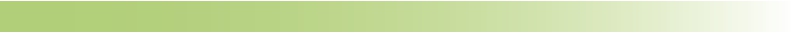 ACTION PLAN TEMPLATEMODEL MUNICIPAL DOMESTIC WASTEWATER MANAGEMENT PLAN15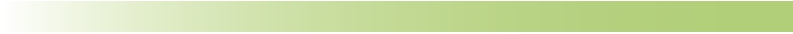 AN EXAMPLE OF A PRELIMINARY ACTION PLANTOWN CHARACTERISTICSODOURTON IS A SMALL TOWN OF AROUND 115 PEOPLE AND ISLOCATED ON A GENTLY SLOPING PART OF THE COAST. IN SUMMERTHERE IS AN INCREASE IN POPULATION TO AROUND 2500. THEREARE 260 HOUSES, 394 ALLOTMENTS OF WHICH 164 ARE LESSTHAN 1000M2 AND 211 ARE LESS THAN 10,000M2. A SMALLCREEK RUNS THROUGH THE EDGE OF THE TOWN AND DRINKING WATERCOMES FROM RAIN WATER TANKS. COMMERCIAL PROPERTIES CONSISTOF A CARAVAN PARK WITH 275 SITES AND A GENERAL STORE.DOMESTIC WASTEWATER PROﬁLE■ 23% OF PROPERTIES DISCHARGE OFF-SITE■ HIGH LEVELS OF E. COLI HAVE BEEN DETECTED IN THE CREEKDURING SUMMER■ SOIL PROﬁLE CAN BE SANDY TO SANDY LOAMA DOMESTIC WASTEWATER PLANNING PROCESS WAS UNDERTAKENAND A NUMBER OF STRATEGIES WERE IDENTIﬁED WITHIN THE PLAN.ONE STRATEGY TO ACHIEVE THIS OBJECTIVE WAS THE DEVELOPMENTOF A COMMUNITY EDUCATION PROGRAM FOR HOLIDAY MAKERS ONWATER CONSERVATION AND MANAGEMENT OF SEPTIC TANKS.WHAT MIGHT AN ACTION PLAN LOOK LIKE TO IMPLEMENT THISSTRATEGY?■ SEPTIC TANKS HAVE BEEN INSTALLED IN THE TOWN FOR THELAST 50 YEARSACTION PLANTOWN: ODOURSTONRESPONSIBLE MANAGER: ENVIRONMENTAL HEALTH SERVICES COORDINATORDATE PLAN AGREED TO: 10/7/05REVISION DATES: 31/01/06REPORT DATES: 31/02/0616MODEL MUNICIPAL DOMESTIC WASTEWATER MANAGEMENT PLAN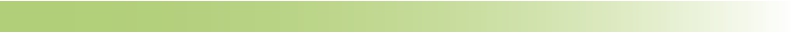 RESOURCE REQUIREMENTSMODEL MUNICIPAL DOMESTIC WASTEWATER MANAGEMENT PLAN17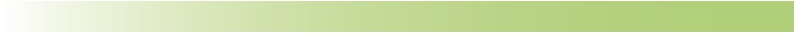 6COMPLETION, ADOPTION,IMPLEMENTATION AND REVIEW6.1 COMPLETIONTHE ﬁNAL FORMAT OF A DWMP WILL VARY FROM COUNCIL TOCOUNCIL AND SHOULD REﬂECT EACH COUNCIL’S CORPORATE STYLEAND LAY OUT. HOWEVER, AS MENTIONED IN THE INTRODUCTION,A USEFUL MODEL IS:1. INTRODUCTION2. CONTEXT3. MANAGEMENT4. ASSESSMENT OF CURRENT WASTEWATER SITUATION5. ACTION PLAN6. APPENDICES7. REFERENCES8. ACKNOWLEDGEMENTSA POINT ON FORMATTING THE DRAFT PLAN: THE ACTION PLANNINGTABLES MAY BECOME QUITE LARGE. RATHER THAN KEEPINGTHESE IN THE MAIN BODY OF THE DOCUMENT, ADD THEMAS AN APPENDIX ALONG WITH THE DATA GATHERED DURINGTHE DEVELOPMENT OF THE WASTEWATER PROﬁLE AND RISKASSESSMENT. UNDER THE ACTION PLAN HEADING IN THE MAINDOCUMENT, ONLY INCLUDE THE ACTIONS FOR THE ﬁRST YEAR OFIMPLEMENTATION.6.2 ADOPTION BY COUNCILSOME FORM OF COMMUNITY CONSULTATION WILL BE NECESSARYBEFORE THE DRAFT PLAN CAN GO TO COUNCIL. FURTHER, THEPROJECT MANAGEMENT TEAM WILL HAVE TO APPROVE THE DRAFT.IT MAY ALSO BE WORTHWHILE TO CIRCULATE THE DRAFT TO OTHERSTAFF WITHIN COUNCIL TO CHECK FOR ANY UNIDENTIﬁED ISSUESOR OVERSIGHTS.HAVING THE DRAFT ADOPTED BY COUNCIL IS A CRITICALPLANNING STAGE AS THE PLAN IS GIVEN STATUS WITHIN THEORGANISATION AND ALSO BECOMES PART OF THE BUDGETARY ANDORGANISATIONAL MANAGEMENT PROCESSES. IN EFFECT THE PLANBECOMES COUNCIL’S POLICY ON DOMESTIC WASTEWATER ANDPROVIDES THE MANDATE FOR IMPLEMENTING (AND THEREFOREFUNDING) THE ACTIONS WITHIN THE PLAN.IT MAY BE USEFUL TO PRESENT COUNCIL WITH A PROGRESSREPORT AND EARLY DRAFT OF THE PLAN, OR ASK FOR COUNCILLORINVOLVEMENT IN THE PROJECT MANAGEMENT TEAM. FAMILIARITYWITH THE ISSUES PRESENTED IN THE DWMP EARLIER IN THEPLANNING STAGES MAY ASSIST IN THE ﬁNAL ADOPTION PROCESS.FOR MORE INFORMATION ABOUT THIS STEP VISIT THE RESOURCEGUIDE SECTION OF ‘DOMESTIC WASTEWATER MANAGEMENT – APLANNING GUIDE FOR LOCAL GOVERNMENT’, INFORMATION SHEET‘ADOPTION OF DWMP BY COUNCIL.’6.3 IMPLEMENTATIONTHE PROJECT MANAGER WILL REMAIN RESPONSIBLE FOR GUIDINGTHE IMPLEMENTATION OF THE DWMP AND WILL REQUIRETHE SUPPORT OF THE PROJECT MANAGEMENT TEAM TO MAKESURE THIS OCCURS. ACTIONS FROM THE PLAN WILL NEED TOBE INCORPORATED INTO THE WORK PLANS OF THE IDENTIﬁEDRESPONSIBLE OFﬁCERS TO MAKE SURE TIMELINES ARE MET.6.4 REVIEWTHE PROJECT MANAGEMENT TEAM SHOULD REVIEW THEDWMP ANNUALLY AT A MINIMUM, UPDATING THE ACTIONSAND REPORTING TO COUNCIL ON ITS IMPLEMENTATION. AT THECOMPLETION OF THE DWMP (I.E. 4 YEARS) THE ENTIRE PLAN WILLREQUIRE EVALUATION.18MODEL MUNICIPAL DOMESTIC WASTEWATER MANAGEMENT PLAN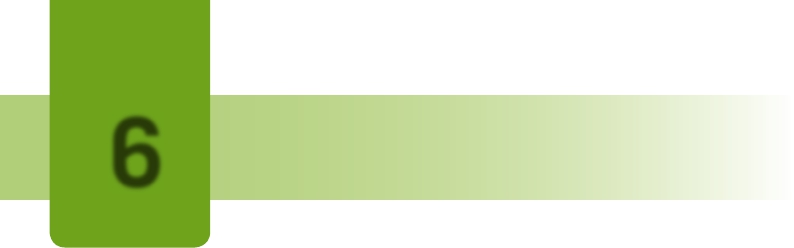 ORIGINAL EPA – MAV MODEL DOMESTICWASTEWATER MANAGEMENT PLANAPPENDIXPROJECT OVERVIEWIN PARTNERSHIP WITH THE MUNICIPAL ASSOCIATION OF VICTORIA(MAV), THE EPA HAS INITIATED A TRIAL PROJECT WITH THEINTENTION OF DEVELOPING A MODEL ON-SITE DOMESTIC■■DEVELOPED A MODEL PLAN FROM COUNCIL TRIAL PLANSASSESSED THE IMPACTS AND BARRIERS TODEVELOPMENT OF PLANS EXPERIENCED BY COUNCILSWASTEWATER MANAGEMENT PLAN, AND TO ALSO ASSESS IMPACTSAND BARRIERS TO COUNCILS DEVELOPING SUCH PLANS. IT ISINTENDED THAT THIS TRIAL WILL INFORM THE DEVELOPMENT(E) PROVIDED A ﬁNAL PROJECT REPORT TO EPA INCLUDING:■ A MODEL DOMESTIC WASTEWATER MANAGEMENT PLANAND IMPLEMENTATION OF LEGISLATIVE REFORMS PROPOSED BYGOVERNMENT. AT AN INITIAL PROJECT MEETING BETWEEN THE MAV,EPA AND MELBOURNE WATER IN AUGUST 2000, IT WAS DECIDEDTO CONDUCT THE TRIAL, WHERE POSSIBLE, WITH COUNCILS CURRENTLYUNDERTAKING STORMWATER MANAGEMENT PLANS. IT WAS FELT THATCOMBINING STORMWATER PLANNING WITH DOMESTIC WASTEWATERPLANNING WOULD ALLOW COST SAVING AND SYNERGIES BETWEEN■■■AN ASSESSMENT OF POTENTIAL LINKS WITH THESTORMWATER PLANNING PROCESSAN ASSESSMENT OF IMPACT OF PLANNING PROCESS ONCOUNCILSAN AUDITED FUNDS ACQUITTALSIMILAR PROCESSES, PLUS AVOID POTENTIAL DUPLICATION.THE EPA PROVIDED FUNDS OF $35,000 IN THE 1999/2000ﬁNANCIAL YEAR, WITH A FURTHER $25,000 AVAILABLE IN THE2000/2001 ﬁNANCIAL YEAR.THE PROJECT OBJECTIVES WERE TO:■ TRIAL THE DEVELOPMENT ON-SITE DOMESTIC WASTEWATERMANAGEMENT PLANS IN 4-5 COUNCILS■ DEVELOP A MODEL PLAN FROM THIS TRIAL PROCESS SUITABLEFOR ADOPTION BY OTHER COUNCILS■ ASSESS THE COSTS, IMPACTS AND BARRIERS TOCOUNCILS DEVELOPING ON SITE DOMESTIC WASTEWATERMANAGEMENT PLANSTHE MAV ACTED AS THE PROJECT MANAGER FOR THIS PROJECT ANDUNDERTOOK OVERALL PROJECT COORDINATION, FUNDS MANAGEMENTAND ACQUITTAL, PLUS PROVIDED FORMAL REPORTS TO EPA. THE MAV:(A) COORDINATED AND CONVENED A PROJECT STEERING COMMITTEE.(B) ESTABLISHED TIMELINES FOR PROJECT.(C) MANAGED FUNDS AVAILABLE TO THE PROJECT INCLUDING:FIVE COUNCILS (PYRENEES SHIRE; CITY OF BALLARAT;MORNINGTON PENINSULA SHIRE; CITY OF GREATER GEELONG;AND CITY OF MANNINGHAM) PARTICIPATED IN THE TRIALDEVELOPMENT STAGE. COUNCILS WERE INVITED TO PARTNER INTHE TRIAL ON THE FOLLOWING BASIS:■ THEY WERE LOCATED IN ONE OF THE PRIORITY AREAS, ANDHAVE A RECOGNISED PROBLEM WITH DOMESTIC WASTEWATERMANAGEMENT IN THEIR MUNICIPALITY■ THEY HAVE A COMMITMENT TO IMPROVING THEMANAGEMENT OF DOMESTIC WASTEWATER■ THEY ARE CURRENTLY DEVELOPING A STORMWATERMANAGEMENT PLAN■ THEY ARE ABLE TO COMMIT MATCHING FUNDS TO THE PROJECT■ THEY ARE HAPPY TO SIGN A PROJECT AGREEMENT FOR FUNDSACQUITTAL AGAINST AGREED OUTPUTSA MODEL PLANNING FRAMEWORK WAS DEVELOPED FOR THE TRIALCOUNCILS IN SUPPORTING THE DEVELOPMENT OF THEIR INDIVIDUALPLANS (APPENDIX 1) AND REGULAR PROJECT MEETINGS WITHTRIAL COUNCILS WERE CONDUCTED TO DISCUSS PROGRESS ANDDEVELOPMENT ISSUES. THESE MEETING WERE ALSO USED TO■DISBURSEMENT OF FUNDS TO PARTNER COUNCILS TOASSIST IN DEVELOPMENT OF PLANS.PROVIDE SPECIALISED INFORMATION AND EXPERTISE TO SUPPORTTHE PLANNING PROCESSES.■ EMPLOYMENT OF A CONSULTANT WHERE NECESSARY(D) DELIVERED THE KEY PROJECT TASKS:THE DEVELOPMENT OF THE MODEL PLAN CONTAINED WITHINTHIS DOCUMENT AND THE SEPARATE ISSUES PAPER ARE BASEDUPON THE EXPERIENCE OF THESE COUNCILS IN DEVELOPING THEIR■COORDINATED TRIAL COUNCILSDOMESTIC WASTEWATER MANAGEMENT PLANS.MODEL MUNICIPAL DOMESTIC WASTEWATER MANAGEMENT PLAN19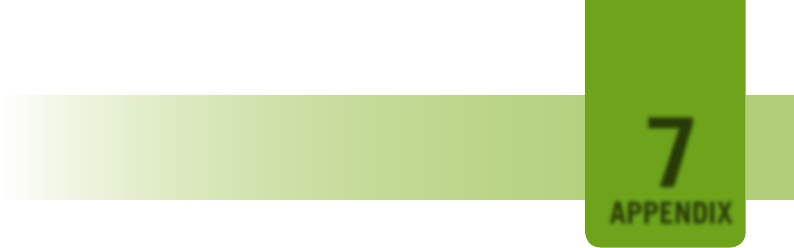 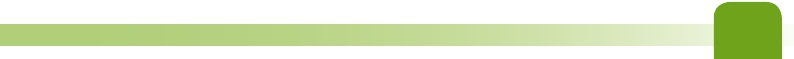 ����������������������������������������